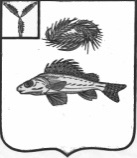 СОВЕТДЕКАБРИСТСКОГО МУНИЦИПАЛЬНОГО ОБРАЗОВАНИЯЕРШОВСКОГО МУНИЦИПАЛЬНОГО РАЙОНАСАРАТОВСКОЙ ОБЛАСТИРЕШЕНИЕот 19.12.2016 г									№ 8-31Об утверждении Положения «Об оплате труда и материальном стимулировании работников, замещающих должности, не отнесенные к муниципальным должностям и осуществляющих техническое обеспечение деятельности органов местного самоуправления администрации Декабристского муниципального образования»Руководствуясь Уставом Декабристского муниципального образования Ершовского муниципального района Саратовской области, Совет Декабристского муниципального образованияРЕШИЛ:1. Утвердить Положения «Об оплате труда и материальном стимулировании работников, замещающих должности, не отнесенные к муниципальным должностям и осуществляющих техническое обеспечение деятельности органов местного самоуправления администрации Декабристского муниципального образования» (Приложение № 1).2. Настоящее решение вступает в силу с 01.01.2017 года и подлежит официальному обнародованию.Глава Декабристского муниципального образования		М.А. ПолещукПриложение № 1к решению СоветаДекабристского МОот 19.12.2016 г. № 8-31Положениеоб оплате труда и материальном стимулировании работников, замещающих должности, не отнесенные к муниципальным должностям и осуществляющих техническое обеспечение деятельности органов местного самоуправления администрации Декабристского муниципального образования1. Общие положения1. Настоящее Положение разработано в соответствии с Трудовым кодексом Российской Федерации и определяет условия, размеры и порядок оплаты труда работников администрации Декабристского муниципального образования (далее по тексту - работников).2. Положение применяется при формировании фонда заработной платы работников.3. Оплата труда работников состоит из:1) должностного оклада;2) ежемесячная надбавка за сложность, напряженность и высокие достижения в труде;3) ежемесячная надбавка к должностному окладу за выслугу лет;4) премии по результатам работы;5) ежемесячное денежное поощрение;6) единовременная выплата при предоставлении ежегодного оплачиваемого отпуска;7) материальная помощь.Установление размера надбавок, премирования и материальной помощи производится в пределах фонда заработной платы.2. Ежемесячные должностные оклады Должностные оклады работников устанавливаются в соответствии с занимаемой должностью в администрации МО согласно Приложению к настоящему Положению.3. Ежемесячная надбавка за сложность, напряженность и высокие достижения в трудеРазмер ежемесячной надбавки за сложность, напряженность и высокие достижения в труде работников органов местного самоуправления, замещающих должности, не являющими должностями муниципальной службы устанавливаются в размере до 60 процентов должностного оклада4.  Ежемесячные надбавки к должностному окладуза выслугу летЕжемесячная надбавка к должностному окладу за выслугу лет работников органов местного самоуправления, замещающих должности, не являющими должностями муниципальной службы устанавливается Главой Декабристского муниципального образования.Выплата ежемесячной надбавки к должностному окладу за выслугу лет работников органов местного самоуправления, замещающих должности, не являющими должностями муниципальной службы производится дифференцировано в зависимости от стажа работы, дающего право на получение этой надбавки, в следующих размерах от должностного оклада:- при стаже работы от 3 до 8 лет -10%;- при стаже работы от 8 до 13 лет -15%;- при стаже работы от 13 до 18 лет -20%;- при стаже работы от 18 до 23 лет -25%;- при стаже работы свыше 23 лет -30%;5. Премирование по результатам работы за месяцПремирование работников органов местного самоуправления, замещающих должности, не являющими должностями муниципальной службы производится по итогам работы за месяц и выплачивается в день выдачи заработной платы.Работникам могут быть выплачены премии и за другой период (квартал, год и т.д.)Размер премии не ограничивается при наличии экономии фонда оплаты труда.6. Ежемесячное денежное поощрение;Инспектору по работе с населением распоряжением главы МО устанавливается ежемесячное денежное поощрение в размере 1 должностного оклада.7. Единовременная выплатаЕдиновременная выплата при предоставлении ежегодного оплачиваемого отпуска выплачивается 1 раз в год - в размере 2 должностных окладов;8. Материальная помощьМатериальная помощь устанавливается в размере двух должностных окладов и выплачивается один раз в календарном году.Основанием для выплаты материальной помощи является распоряжение главы муниципального образования.Приложение к Положению об оплате труда работников администрации Декабристского муниципального образования Ершовского муниципального района Саратовской областиРазмеры должностных окладов работников,замещающих должности, не отнесенные к муниципальным должностям и осуществляющих техническое обеспечение деятельности органов местного самоуправления Декабристского муниципального образованияЕршовского муниципального района Саратовской области№ п/пНаименование профессииРазмер должностного оклада(рублей)1.Инспектор по работе с населением4457,00